SPANISH 1 BEGINNING SPANISH (5 UNITS)Welcome to class/ Bienvenidos a la clase de Español 1Spanish 1- 53756 WEB/ Summer 23Instructor: Mireya Alcaraz Email: mireya.alcaraz-miranda@reedleycollege.edu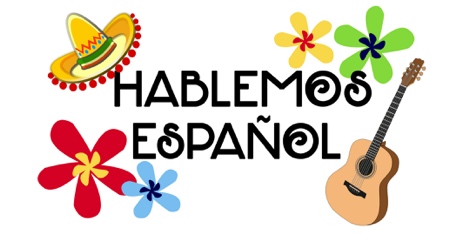 Course OverviewThis is a beginning course in conversational and written Spanish for non-native speakers; it is intended for students without previous exposure to Spanish. Students will be introduced to the pronunciation, vocabulary, idioms, grammar, basic composition, and they will explore the cultures of Spain, Latin America and Hispanic cultures of the US. ADVISORIES: English 1A or 1AH. (A, CSU-GE, UC, I) (C-ID SPAN 100). (See pgs. 4-5 of this syllabus for Student Learning Outcomes and Objectives as per the Reedley College Credit Course Outline, Spanish 1.)What You Will LearnThroughout the course, you will develop language skills in Spanish, will gain a sensitivity to differences and similarities in cultural issues, and by the end of this course, you will be able to: When shown a drawing of several actions, describe what is happening.Discuss your habits, vacation plans, describe your home, family/friends.Interview other students to find out their experiencesTell about your daily routine: 20 – 30 things you do in a normal day.Describe other persons and thins using appropriate adjectives.Tell some important things you did yesterday, or last summer. Required materials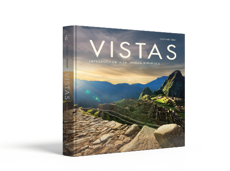 E-Materials: Vistas: Introducción a la lengua española (6 Edition. Blanco & Donley) +  Supersite Plus Code (online e-text)You can purchase your materials directly from https://vistahigherlearning.com/store/reedley.htm.You will be prompted to create an account; be sure to remember your username and password as you will need these to access all of the course materials. Do not buy a used code from an outside source; these codes can only be used once by one student. Do not waste your money. Method of instruction:Spanish 1 is an online asynchronous 6 weeks course, where we will cover one lesson (chapter) per week. For this course, we will be working with Vista Higher Learning System, and Canvas as well. Video recording with the grammar explanations and instructions for the weekly assignments will be posted on Canvas under Modules, and daily activities and cultural segments will be available in Vista Higher Learning System (VHL). We are using Canvas and VHL weekly. Some of the assignments such as discussion boards will be due on Canvas and the rest on VHL. Announcements will be posted on Canvas on regular basis. I will post the assignments in Modules for the following week every Monday morning along with a short-written message. Make sure to read all the pages within the weekly Modules and complete all assignments. Communication Policy Announcements will be posted on Canvas on a regular basis. They will appear on your Canvas dashboard when you log in and/or will be sent to you directly through your preferred method of notification from Canvas. Please make certain to check the announcements regularly, as they will contain any important information about upcoming projects, assignments, quizzes or class concerns.If you need to reach me, message me using the “Inbox” feature in Canvas or email me directly: mireya.alcaraz-miranda@reedleycollege.edu. I will respond messages and emails that are received Monday – Friday within 24 hours. If you contact me on Saturday or Sunday, I will reply on Monday morning. When submitting messages, please do the following: 		Put a subject in the subject box that describes the email content with your name, class, week and assignment. For example: Mireya Alcaraz, SPAN 1- 58675, Week1- Syllabus quizMake certain to check your email and Canvas frequently.Grading and EvaluationThis course is not self-paced. All assignments, discussions, oral activities, quizzes, etc. are to be completed no later than 11:59pm PST/PDT on the date indicated. Some assignments will be due on Wednesdays and the rest of the assignment will be due Sundays. Quizzes and Grades:  Your final grade will be based on the following elements: Homework/ practice activities on Vista Higher Learning System + Cultural 30% Activities will be assigned daily, and it represents 30 percent of your final grade. Activities are due at 11:59pm.  To access these activities, you need to buy the electronic textbook from Vista Higher Learning (https://vistahigherlearning.com/store/reedley.htm) Vistas 6 edition along with its access code (Supersite Plus code).  You will be working with the Vistas Supersite Plus, and you are to submit the on-line assignments by the assigned due date.  Exercises are done online and involve reading, audio and video-based materials.  Exercises will be completed and turned in online, as assigned by your instructor, using the Supersite Plus course content delivery system. Your instructor collects the grades electronically. Because the main objective of these exercises is practice, grading is largely based on completion of assigned tasks.  Most of the online exercises are scored immediately upon submission and you receive instant feedback on your work.  If you receive a low score, you can re-do the exercises.Quizzes 25%:  Five-chapter quizzes will be given throughout the semester. These will be at the end of each lesson. See tentative schedule (pgs. 6-7) NO MAKE-UP QUIZZES ARE GIVEN.  The quizzes may be written or oral or a combination of both, this will be announced ahead of time. Quizzes may be graded on selected items or all items.Portfolio Assignments 15%: Throughout the semester, you will be given portfolio assignments.  These may include creating a booklet describing and illustrating a passage from your daily life, writing an essay, illustrating a poem or short story or writing a movie critique etc. Deadline dates as well as further instructions will be provided throughout the course. No late portfolios will be accepted unless there is an excused absence. Final Exam 10%:  The final exam is comprehensive; it will cover all lessons (Lesson 1-6). The exam may be written or oral or a combination of both- this will be announced ahead of time.  Discussion boards on Canvas/ Participation/ Attendance 20%: There will be activities on Canvas such as discussion boards and/or videos to watch. If you do not complete all the weekly assignments in Canvas and VHL, you will be considered absent.  Grading scale   Table : Grading scaleYour grade will be determined by the following:Figure :Amount of workOnline Attendance and Drop PolicyAttendance will be taken in the form of your participation in the discussion boards and submitting of assignments. A student will be considered to have attended class for the week if the student completes all the assigned activities in the Vista Higher Learning System and participate in the weekly Discussions (Canvas) and responds to at least two classmates’ responses as well. Students who fail to submit assignments and participate in discussion boards by the first week of instruction will be dropped from the course for reason of failing to attend the class. You might also be dropped if you do not continue to participate in weekly assignments and have no contacted me or responded to my attempts to contact you. You are enrolled in this class to participate in it on a regular basis and if you are unable to participate because of a serious medical condition or personal situation you must contact me promptly regarding any attendance/participation problems. You must present an official, signed documents to support said condition or situation in order to excuse the lack of participation. However, if you do not plan to continue in the course, it is your responsibility to drop the course officially to avoid a failing grade. Late work policy For this course, we will be working with Vista Higher Learning System, and Canvas as well. For Vista Higher Learning, exercises are done online and involve reading, audio and video-based materials.  Exercises will be completed and turned in online at 11:59pm on the date indicated using the Supersite plus course content delivery system. Assignments/ exercises submitted after the due date will receive a 5% deduction per day. Other assignments will be submitted on Canvas; requirements and due dates will be post on Canvas on a timely manner. All assignments are due at 11:59pm on the date indicated. Assignments and discussion postings and replies submitted after the due date will receive a 5% deduction per day. Work submitted after one week past the original due date will not be accepted. If you have questions or concerns about a grade, please contact me as soon as possible. Do not wait until final grades have been posted to discuss missing assignments.Excused Makeup Work - If a late submission has been requested in advance of the due date and the instructor grants an extension, no points will be deducted from the assignment grade.In need of a tutor?: Watch this video on information about online tutoring.  This is the Tutor Matching Service that connects you with online tutors.  Check it out!  We are here to help you. Disabilities: If you have special needs as addressed by the Americans with Disabilities Act (ADA) and/or need course materials in alternate formats, notify me immediately.  We have Disabled Student Programs and Services on campus.  Reasonable efforts will be made to accommodate your special needs. General Notes on Assignments and Academic HonestyUsage of English: For assignments, you should only use English when it is EXPLICITLY requested. If a language is not specified, use Spanish. This is a course in Spanish, not a course about Spanish. Accented Characters: Make sure to use accents marks when needed. They constitute an important part of the language.  Original Work: The assignments represent opportunities for you as a student of Spanish to demonstrate your acquired knowledge of the material we have covered. Your work should be wholly original, and only your instructor should provide feedback and corrections on it. While you may use online dictionaries to look up words and expressions, you may NOT use online translators to translate whole sentences. Assignments that contain​ structures that have not been covered in the course or phrases that have been ​copied from elsewhere will only receive partial credit. In some cases, if appropriate, you will be asked to redo the assignment.  Academic dishonesty also includes cheating or using unauthorized devices during quizzes, exams or the preparation of writing projects. Egregious cases will be forwarded for disciplinary action. Penalties for academic dishonestySPANISH 1 COURSE OBJECTIVES: In the process of completing this course, students will:Comprehend and interact in simple spoken Spanish within the range of vocabulary topics and structures covered in this course. These topics include meeting people; describing oneself and others; talking about family, friends, daily activities and pastimes; and making plans.Recognize and employ new vocabulary and apply the correct usage of basic grammatical structures in order to communicate ideas, describe events, ask simple questions, and respond, both orally and in writing, to questions in the present tense.Comprehend basic written texts using contextual clues, vocabulary recognition, grammar knowledge, cognates, and inference.Review, recall and use previously learned vocabulary and grammatical structures while continuing to augment and expand this base of knowledge.Compare and contrast the target language and cultures with the language and cultures of the U.S.Demonstrate a low beginner level of competency in the five skills as mandated by the proficiency guidelines of the American Council on the Teaching of Foreign Languages (ACTFL): listening comprehension, speaking, reading, writing and a basic knowledge and appreciation of the people and cultures of Spanish-speaking countries.SPANISH 1 COURSE OUTCOMES: After the completion of this course, students will be able to:Recognize and comprehend basic spoken Spanish within a limited range of contexts at the low beginner level of competency.Orally produce comprehensible sentences and phrases in Spanish to respond appropriately to questions, initiate and sustain simple conversations, or describe people, places and activities at the low beginner level of competency.Read, identify and comprehend specific pieces of information from selected short readings and authentic, graphically-represented text such as ads or short magazine articles.Construct simple sentences and compose basic paragraphs applying correct usage of basic grammatical structures to express ideas at a low beginner level of competency.Demonstrate knowledge and appreciation of the diversity of Hispanic cultures and the products of these cultures.TENTATIVE SCHEDULE (below): Schedule is subject to change. Test date changes will be announced. Be sure that your Notification settings are correct in your Canvas account so that you will be notified when I make an announcement in this course.FINAL EXAM:The final exam is comprehensive and will be available in Vista Higher Learning System. 90 – 100% = A80-89% = B70-79% = C60-69% = DBelow 60 = F WeekLessonMaterial coveredDiscussions/ Hw/ Quizzes /PortfoliosWeek 1:6/20-23Lesson 1“Hola, ¿qué tal?”*Overview: Course informationSyllabus Create an account on Vista Higher Learning and register for our class Lesson 1*Vocabulary- Greetings and leave-takings- Expressions of courtesy*Grammar 1.1 Nouns and articles1.2 Numbers 0–301.3 Present tense of ser 1.4 Telling time*Reading – Estados Unidos y CanadáJune 25thCanvas QuestionnaireMeet and greet discussion VHLHomework Quiz 1 Week 2: 6/26-30Lesson 2“En la universidad”*Vocabulary: the classroom and academic life, academic subjects, and days of the week*Fotonovela*Grammar 2.1 Present tense of -ar verbs2.2 Forming questions in Spanish2.3 Present tense of estar 2.4 Numbers 31 and higher *Reading: España July 2 Discussion (Canvas)Homework and Quiz 2 (VHL)Week 3:  7/3-7Lesson 3“La familia”*Vocabulary: the family, people, and professions and occupations*Grammar 3.1 Descriptive adjectives3.2 Possessive adjectives 3.3 Present tense of -er and -ir verbs3.4 Present tense of tener and venir *Reading: EcuadorJuly 9th  Canvas DiscussionPortfolio 1 VHL Homework Quiz 3Week 4:7/10-14 Lesson 4“Los pasatiempos”*Vocabulary: pastimes, sports, and places in the city *Grammar 4.1 Present tense of ir 4.2 Stem-changing verbs:e >ie, o>ue4.3 Stem-changing verbs: e > i 4.4 Verbs with irregular “yo” forms*Reading: MéxicoJuly 16th Discussion (Canvas)Homework (VHL)Quiz 4 (VHL)Week 5:7/17-21 Lesson 5 “Las vacaciones”*Vocabulary: travel, months of the year, seasons, weather, and ordinal numbers *Grammar 5.1 Estar with conditions and emotions 5.2 The present progressive 5.3 Ser and estar 5.4 Direct object nouns and pronouns *Reading: Puerto Rico July 23Canvas Discussion Portfolio VHLHomeworkQuiz 5 Week 6:7/24-28Lesson 6 ¡De compras! and Final exam Lesson 6 *Vocabulary and Preterite tense July 26th VHLHomework FINAL EXAM – July 26 @ 1:00